11.03.2021г № 24Российская ФедерацияИркутская областьМуниципальноЕ образованиЕ«середкино»ПОСТАНОВЛЕНИЕГлава МО «Середкино»И.А. Середкина ПЛАН противопаводковых мероприятий по обеспечению безаварийного пропуска паводковых вод в период прохождения весеннего половодья на территории МО «Боханский район» в 2021 годуСОСТАВпротивопаводковой комиссии МО «Середкино»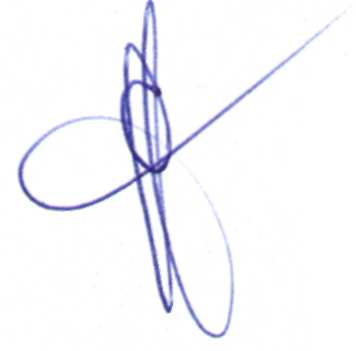 ОБ ОРГАНИЗАЦИИ БЕЗ АВАРИЙНОГО ПРОПУСКА ВЕСЕННЕГО ПОЛОВОДЬЯ НА ТЕРРИТОРИИ МО «СЕРЕДКИНО» В 2021  ГОДУВ соответствии с Федеральным законом от 21 декабря 1994 года № 68-ФЗ "О защите населения и территорий от чрезвычайных ситуаций природного и техногенного характера", в целях организации безаварийного пропуска весеннего половодья на территории МО «Середкино», своевременного проведения противопаводковых мероприятий по защите населения, жилых, хозяйственных объектов от воздействия паводковых вод и сохранения нормальной экологической обстановки на территории МО «Середкино», в соответствии с п.п.7, 21 ч. 1 статьи 15 Федерального закона от 06.10.2003 года №131-ФЗ «Об общих принципах организации местного самоуправления в Российской Федерации», статьей 27 Водного кодекса Российской Федерации, руководствуясь Уставом МО «Середкино»:ПОСТАНОВЛЯЮ:1.Утвердить План противопаводковых мероприятий по обеспечению безаварийного пропуска паводковых вод в период прохождения весеннего половодья на территории МО «Середкино» в 2021 году (Приложение №1).2.Утвердить состав противопаводковой комиссии МО «Середкино» (Приложение №2).3.Специалисту по ГО ЧС и ПБ (Зайцевой Ж.Г.) осуществить меры по предотвращению негативного воздействия паводковых вод и ликвидации его последствий, а именно:3.1. Уточнить план действий по предупреждению и ликвидации чрезвычайных ситуаций в части организации пропуска паводковых вод в период весеннего половодья, эвакуации населения, материальных ценностей, сельскохозяйственных животных из мест возможного затопления;3.2. Уточнить реестр территорий, подверженных негативному воздействию паводковых вод;3.3. Осуществлять координацию действий и оперативное управление противопаводковыми мероприятиями;3.4. Осуществлять постоянный контроль (мониторинг) за развитием паводковой и ледовой обстановки.3.5. Организовать доведение до населения через размещение в газете муниципальный «Вестник» и на официальном сайте администрации МО «Средкино» в сети "Интернет":3.5.1. Информации о складывающейся паводковой обстановке;3.5.2. Информации о принимаемых мерах по минимизации последствий (смягчению риска) прохождения паводка, имеющихся в распоряжении силах и средствах, а также правилах безопасного поведения;4.На подходах к водоемам, особенно в местах массового лова рыбы, установить предупреждающие аншлаги о запрете выхода на лед;4.1 При возникновении угрозы подтопления населенных пунктов, своевременно доводить информацию в Единую дежурно-диспетчерскую службу МО «Боханский район» по телефону 8 (39538) 25-7-23, либо на адрес электронной почты eddsbohan@mail.ru;5.Постановление вступает в силу со дня подписания, подлежит официальному опубликованию в газете муниципальный «Вестник» и размещению на официальном сайте администрации муниципального образования «Средкино» в сети "Интернет".6.Контроль за исполнением настоящего постановления возложить на заместителя главы  МО "Середкино" – Зайцеву Ж.Г.Приложение №1к постановлениюадминистрации МО «Середкино»Приложение №1к постановлениюадминистрации МО «Середкино»Приложение №1к постановлениюадминистрации МО «Середкино»Приложение №1к постановлениюадминистрации МО «Середкино»Приложение №1к постановлениюадминистрации МО «Середкино»от11.03.2021г.№24№ п/пПланируемые мероприятияСрок исполненияИсполнителиРазработка проекта нормативно-правового акта о безаварийном пропуске паводка 2021 годадо12.03.202 г.Глава Администрации Заместитель главы администрации Проведение заседания КЧС и ОПБ МО «Середкино» март 2021 г.Глава МО «Середкино»Проведение корректировки Плана по предупреждению и ликвидации последствий чрезвычайных ситуаций в период прохождения весеннего паводка 2021 годадо15.03.2021 г.Заместитель главы МО «Середкино»Уточнение информации о количестве населения, жилых домов, социально-значимых объектов, попадающих в предполагаемую зону подтопления (затопления)до15.03.2021 г.Заместитель главы МО «Середкино»Определение и подготовка пунктов временного размещения эвакуированного населения и площадок для временного отселения с/х животных, вывозки материальных ценностей из зон возможных подтоплений (затоплений).до15.03.2021 гЭвакуационная комиссия, Глава администрации Обследование улиц в населенных пунктах, региональных дорог и дорог местного значения, мостов, и водопропускных труб. Очистка от снега, льда проезжей части и обочин автомобильных дорог.до15.03.2021 г.Глава администрации, заместитель главы администрации, водитель администрации МО «Середкино»Разработка и доведение до населения, попадающего в зону паводка, памяток о поведении во время половодьядо15.03.2021 г.Заместитель главы администрации, делопроизводитель Проведение проверки имеющихся систем оповещения в зоне подтопления (затопления)до15.03.2021 г.Глава администрации, заместитель главы администрации Проведение в общеобразовательных учреждениях среди учащихся разъяснительных бесед и лекций по соблюдению мер безопасности на реках и водоемах в период паводкаВ течение всего периода прохождения паводкаЗаместитель главы администрацииДиректор МБОУ «Середкинская СОШ» Организация охраны жилых домов, объектов экономики, попадающих в зону подтопления (затопления)В течение всего периода прохождения паводкаГлава администрации, заместитель  главы администрации По окончании паводка в трехдневный срок:- провести комиссионный осмотр жилых домов, зданий, сооружений, подвальных помещений в зоне паводка;- принять меры по обеспечению технически правильной и безопасной их эксплуатации, своевременному ремонту и приведению в порядок;- организация откачки воды из подвальных помещений и других подземных пространств;- запуск механизмов, оборудования и систем, отключаемых и демонтированных на период паводка;Глава администрации, заместитель главы администрацииПриложение №2к постановлениюадминистрации МО «Середкино»Приложение №2к постановлениюадминистрации МО «Середкино»Приложение №2к постановлениюадминистрации МО «Середкино»Приложение №2к постановлениюадминистрации МО «Середкино»Приложение №2к постановлениюадминистрации МО «Середкино»от11.03.2021г.№24№ п/пФамилия, Имя, ОтчествоДолжностьПредседатель комиссии:Председатель комиссии:Председатель комиссии:Середкина Ирина Алексеевна Глава администрации МО «Середкино»Заместитель председателя комиссии:Заместитель председателя комиссии:Заместитель председателя комиссии:Зайцева Жанна Георгиевна Заместитель главы администрации Члены комиссии:Члены комиссии:Члены комиссии:Брылева И.К. Директор МБУК СКЦ «Юность»Горбунова А.АДиректор МБОУ Середкинская СОШШарыпова И.АЗаведующая МДОУ «Колосок»Бобовская А.БДиректор СДК « Мутиновский»Бебенина Т.ДЗаведующая ФАПЧупурыгин Сергей Анатольевич Водитель администрации МО «Середкино»Середкин Александр Валерьевич Тракторист администрации МО «Середкино»